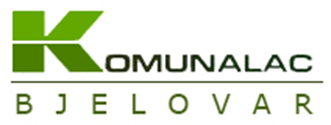 POZIV ZA DOSTAVU PONUDA ZA PREDMET NABAVE:Nabava sezonskog cvijeća - jesenEvidencijski broj nabave: BN-61-2024/KU Bjelovaru, srpanj 2024.Sadržaj: 1. Opći podaci  2. Podaci o predmetu nabave 3. Dokumentacija koju su ponuditelji obvezni dostaviti uz ponudu 4. Podaci o ponudi 5. Ostale odredbe          Obrazac 1. Ponudbeni list           Obrazac 2. Troškovnik Naručitelj  Komunalac d.o.o. Bjelovar, Ferde Livadića 14a 43000 Bjelovar, objavljuje Poziv za dostavu ponuda za predmet nabave Nabava sezonskog cvijeća - jesen. Sukladno članku 12 ZJN 2016 za godišnju procijenjenu vrijednost nabave iz Plana nabave manju od 26.540,00 eura bez PDV-a odnosno 66.360,00 eura bez PDV-a (tzv. Jednostavna nabava) Naručitelji nisu obvezni provoditi postupke javne nabave propisane Zakonom o javnoj nabavi, već je obvezan provoditi postupak nabave sukladno Pravilniku o provođenju postupaka jednostavne nabave.U skladu sa Pravilnikom o provođenju postupka jednostavne nabave naručitelji Komunalac d.o.o. Bjelovar, Ferde Livadića 14a, OIB 27962400486 pokreće postupak nabave robe: Nabava sezonskog cvijeća - jesen, te vam upućujemo poziv za dostavu ponude prema dolje navedenim uvjetima.1. OPĆI PODACI O NARUČITELJU 1.1. Naručitelj Naziv naručitelja: Komunalac d.o.o. Sjedište naručitelja:  Ferde Livadića 14a, 43000 Bjelovar OIB naručitelja: 27962400486 Broj telefona: 043/622-107, Broj telefaksa: 043/622-157,Internetska adresa: www.komunalac-bj.hr  Adresa elektroničke pošte: komunalac@komunalac-bj.hr  1.2. Osoba ili služba zadužena za kontakt: Sve informacije vezano na predmet nabave Ponuditelji mogu dobiti na adresi Naručitelja: Jelena Bednjačić        tel: 043/622-131, e-mail: nabava2@komunalac-bj.hr tehnički dio dokumentacije o nabavi         Natalija Vuković         Tel: 043/245-131, e-mail: natalija.vuković@komunalac-bj.hr Sva pojašnjenja u vezi nadmetanja, dokumentacije za nadmetanje kao i dostavu ponuda, Ponuditelj može tražiti od Naručitelja isključivo u pisanom obliku, poštanskom pošiljkom, telefaksom ili elektroničkom poštom (e-mail).  1.3. Evidencijski broj nabave: BN-61-2024/K     1.4. Popis gospodarskih subjekata s kojima je naručitelj u sukobu interesa temeljem članka 76. do članka 80. Zakona o javnoj nabavi (Narodne novine 120/2016) Temeljem članka 76. do članka 80. Zakona o javnoj nabavi (NN 120/2016), naručitelj Komunalac d.o.o. ne smije sklapati ugovore o javnoj nabavi sa slijedećim gospodarskim subjektom (u svojstvu ponuditelja, člana zajednice ponuditelja, ili podizvoditelja  odabranom ponuditelju):  BTC d.o.o., BjelovarPIŠTA TRANSPORTI, prijevoznički obrt, vl. Dragan Piščević1.5. Vrsta postupka nabave Jednostavna nabava koja je izuzeta od primjene odredaba Zakona o javnoj nabavi.   1.6. Procijenjena vrijednost nabave Procijenjena vrijednost nabave je 10.500,00 eura bez PDV-a     Grupa 1 – 7.700,00 euraGrupa 2 – 2.800,00 eura1.7. Navod provodi li se elektronička dražbaNe provodi se.   2.  PODACI O PREDMETU NABAVE  2.1. Predmet nabave Predmet nabave je nabava sezonskog cvijeća za sadnju prema troškovniku.Predmet nabave je podijeljen na grupe:Grupa 1 – Maćuhice, tratinčice i potočniceGrupa 2 – TulipaniGrupa 1 - Maćuhice, tratinčice i potočnice Biljke moraju biti zdrave, bez korova, štetnika i bolesti, zrele i očvrsnule. Sav biljni materijal mora biti u loncima. Lonci moraju biti promjera 9 ili 10 cm.Biljka mora obavezno biti određeno vrijeme uzgajana u loncu tako da korijen dovoljno proraste supstrat.Biljke moraju biti bez oštećenja na habitusu, zdrave i u kondiciji za presađivanje.Svaka pošiljka mora imati etiketu na kojoj će pisati naziv biljke, količina i specifikacija koja će odgovarati računu.Grupa 2 – TulipaniVeličina lukovice 11 do 12 cm, cvatnja sredina travnja, visina od 35 do 40 cm.Sastavni dio poziva za dostavu ponuda čini troškovnik navedene robe koja je predmet javnog nadmetanja. Količine predmeta nabave s u okvirne, dok iskazana cijena u troškovniku je fiksna za vrijeme trajanja ugovora. Podnošenjem ponude smatra se da je ponuditelj prihvatio predmet nabave izvršiti sukladno ovim tehničkim specifikacijama.
2.2. Količina predmeta nabaveU Troškovnicima za Grupu 1 i 2 su iskazane okvirne količine. Naručitelj se ne obvezuje da će predviđene količine biti realizirane u potpunosti.Sukladno čl. 4. Pravilnika o dokumentaciji o nabavi i ponudi u postupcima javne nabave (NN br. 65/17) količine predmeta nabave u Troškovniku su predviđene (okvirne) jer Naručitelj zbog njihove prirode ili drugih objektivnih okolnosti ne može unaprijed odrediti točnu količinu. Sukladno čl. 4. st. 3. Pravilnika stvarno nabavljena količina predmeta nabave može biti veća ili manja od predviđene količine.Stvarna nabavljena količina roba na temelju sklopljenih ugovora može biti veća ili manja od okvirne količine, a računi će se ispostavljati temeljem stvarno isporučenih količina robe.Količina predmeta nabave iskazana je u troškovniku koji je sastavni dio Poziva za dostavu ponuda.Potrebne količine će ponuditelju biti najavljene pravovremeno.2.3.	TroškovnikPonuditelj je obvezan ispuniti sve stavke Troškovnika koji je sastavni dio ovog Poziva za dostavu ponuda. Prilikom popunjavanja, ponuditelj je dužan popuniti označena mjesta te popunjen i potpisan Troškovnik od strane ovlaštene osobe priložiti ponudi.U skladu s Obrascem troškovnika ponuditelj treba za svaku stavku troškovnika ispuniti cijenu stavke (po jedinici mjere), ukupnu cijenu stavke i cijenu ponude bez poreza na dodanu vrijednost (zbroj svih ukupnih cijena stavki).Prilikom ispunjavanja troškovnika ponuditelj ukupnu cijenu stavke izračunava kao umnožak količine stavke i cijene stavke. Zbroj svih ukupnih cijena stavki Troškovnika čini cijenu ponude. Jedinične cijene svake stavke Troškovnika i ukupna cijena moraju biti zaokružene na dvije decimale. U jedinične cijene moraju biti uračunati svi troškovi i popusti bez PDV-a.Ako ponuditelj ne ispuni troškovnik u skladu sa zahtjevima iz ovog poziva za dostavu ponuda ili promijeni tekst ili količine navedene u Obrascu troškovnika, smatrat će se da je takav troškovnik nepotpun i nevažeći te će ponuda biti odbijena.2.4. Mjesto izvršenjaMjesto isporuke je Komunalca d.o.o. Bjelovar. Adresa je Ferde Livadića 14a na paritetu FCO skladište naručitelja.2.5. Rok isporukeGrupa 1 – Maćuhice, tratinčice i potočnice – isporuka sredina listopadaGrupa 2 – Tulipani – isporuka sredina studenogIsporuka sezonskog cvijeća za sadnju vršiti će se sukcesivno prema potrebama naručitelja u navedenim okvirnim terminima za pojedinu grupu.Krajnji rok izvršenja ovog Ugovora je 30 dana od početka isporuke.2.6. Način izvršenja Putem Ugovora o nabavi robe.3. DOKUMENTACIJA KOJU SU PONUDITELJI OBVEZNI DOSTAVITI UZ PONUDU                3.1. 	Ponuditelj u ovom postupku javne nabave mora dokazati svoj upis u sudski, obrtni, strukovni ili drugi odgovarajući registar u državi njegova poslovnog nastana. Kao dokaz Naručitelj će prihvatiti izvadak iz sudskog, obrtnog, strukovnog ili drugog odgovarajućeg registra koji se vodi u državi članici njegova poslovnog nastana.Navedeni dokaz ne smije biti stariji više od šest mjeseci od dana početka postupka javne nabave.*Traženi dokument (dokaz) ponuditelji mogu dostaviti u neovjerenoj preslici. Neovjerenom preslikom smatra se i neovjereni ispis elektroničke isprave.3.2.  	Ponuditelj je obvezan dostaviti Potvrdu porezne uprave o stanju duga, kojom mora dokazati da je ispunio obvezu plaćanja dospjelih poreznih obveza i obveza za mirovinsko i zdravstveno osiguranje.Potvrda ne smije biti starija od dana početka postupka javne nabave.4. PODACI O PONUDI 4.1. Sadržaj i način izrade ponude Ponuda mora sadržavati sljedeće dijelove i priloge:      a)  Ponudbeni list (ispunjen, potpisan i ovjeren pečatom ponuditelja Obrazac-1) b)  Troškovnik  (ispunjen, potpisan i ovjeren pečatom ponuditelja)  c)  DokaziPonuditelj se pri izradi ponude mora pridržavati zahtjeva i uvjeta iz ovog Poziva za dostavu ponuda. Ponuda se, zajedno sa pripadajućom dokumentacijom, izrađuje na hrvatskom jeziku i latiničnom pismu, a cijena ponude izražava se u eurima.Ponuda treba biti predana sa svim dokumentima navedenim u Pozivu za dostavu ponuda.4.2. Način dostave ponuda i/ili izmjena/dopuna ponuda Ponuda se dostavlja u zatvorenoj omotnici s nazivom i adresom naručitelja, nazivom i adresom ponuditelja,  evidencijskim brojem nabave, nazivom predmeta nabave,  naznakom "ne otvaraj".  Ponuda u zatvorenoj omotnici se dostavlja:  a) na adresu naručitelja: Komunalac d.o.o. Bjelovar Ferde Livadića 14a, 43 000 Bjelovar b) na omotnici ponude treba biti naznačeno:                                  Ponuda za predmet nabave:Nabava sezonskog cvijeća – jesen – Grupa ___BN-61-2024/K                                                    "NE OTVARAJ" c) na omotnici treba biti naziv i adresa ponuditelja    Ukoliko omotnica nije zapečaćena i označena u skladu s ovom odrednicom, Naručitelj neće snositi odgovornost   u slučaju  da se ponuda i/ili izmjena/dopuna zagubi, krivo ili prerano otvori te ne evidentira na otvaranju ponuda. Omotnice se moraju dostaviti na navedeni naslov Komunalac d.o.o. 43000 Bjelovar, Ferde Livadića 14a, do 23.07.2024. godine do 10:00 sati. Nakon proteka roka za dostavu ponuda, ponuda se ne smije mijenjati. Do isteka roka za dostavu ponude ponuditelj može dodatnom, pravovaljano potpisanom izjavom izmijeniti svoju ponudu,  nadopuniti je ili od nje odustati.  Izmjena i/ili dopuna ponude dostavlja se na isti način kao i osnovna  ponuda s obveznom naznakom da se radi o  izmjeni  i/ili dopuni ponude. Omotnice dostavljene ili zaprimljene nakon isteka roka biti će vraćene ponuditelju neotvorene, a djelomične odnosno  nepotpune (nekompletne) ponude koje nemaju sve elemente tražene u Pozivu za dostavu ponuda bit će isključene.  4.3. Dopustivost  alternativnih  ponuda          Nisu dopuštene alternativne ponude.4.4. Cijena ponude   Ponuditelj dostavlja ponudu s cijenom, u eurima.Cijena ponude piše se brojkama. Cijena ponude izražava se za cjelokupni predmet nabave. U cijenu ponude su uračunati svi troškovi (uključujući i troškove dostave) i popusti, bez poreza na dodanu vrijednost, koji se iskazuje zasebno iza cijene ponude.        4.5. Kriterij za odabir ponude         Kriterij na kojem naručitelj temelji odabir ponude je najniža cijena.            4.6. Jezik ponude         Ponuda mora biti izrađena na hrvatskom jeziku i latiničnom pismu.   4.7. Rok valjanosti ponude         Rok valjanosti ponude je 30 (trideset) dana od krajnjeg roka za dostavu ponuda.5.  JAMSTVA           5.1. Jamstvo za uredno ispunjenje ugovoraIsporučitelj je obavezan Naručitelju, u roku od 10 dana nakon datuma potpisa ugovora, dostaviti jamstvo za uredno ispunjenje ugovora u visini od 10% (deset posto) cijene bez PDV-a. Jamstvo se izdaje u obliku bjanko zadužnice ovjerene od ovlaštene osobe solemnizirane kod javnog bilježnika u iznosu od 10% vrijednosti ugovora. Umjesto bjanko zadužnice gospodarski subjekt može dati novčani polog (pod svrhom plaćanja potrebno je navesti da se radi o jamstvu za uredno ispunjenje ugovora i navesti  broj ugovora) na transakcijski račun br. HR7424020061100000133 u iznosu od 10% vrijednosti ugovora bez poreza na dodanu vrijednost.6. OSTALE ODREDBE 6.1. Datum, vrijeme i mjesto dostave ponuda i otvaranja ponuda Ponude se moraju dostaviti na navedeni naslov: Komunalac d.o.o., Ferde Livadića 14a, 43000 Bjelovar, do 23.07.2024. godine do 10:00 sati sa naznakom Nabava sezonskog cvijeća – jesen BN-61-2024/K.Otvaranje ponuda nije javno.   6.2. Rok donošenja odluke o odabiru  Rok za donošenje odluke o odabiru iznosi 20 dana od dana isteka roka za dostavu ponude.          6.3. Rok, način i uvjeti plaćanja Naručitelj će sva plaćanja izvršiti na IBAN izvršitelja u roku od 30 dana od dana zaprimanja valjanog računa koji sadrži sve zakonom propisane elemente.Naručitelj se, sukladno članku 6. stavku 1. Zakona o elektroničkom izdavanju računa u javnoj nabavi („Narodne novine“ broj 94/18), obvezuje zaprimiti i obraditi te izvršiti plaćanja elektroničkog računa i pratećih isprava izdanih sukladno europskoj normiOd 1. srpnja 2019. godine, sukladno članku 7. Zakona o elektroničkom izdavanju računa u javnoj nabavi, Naručitelj će plaćanje po ovom Ugovoru vršiti isključivo na temelju e-računa te je Izvršitelj obvezan od toga dana izdavati i slati elektroničke račune i prateće isprave sukladno europskoj normi.Predujam je isključen, kao i traženje sredstava osiguranja plaćanja.6.4. Troškovi ponude Ponuditelj će snositi sve troškove u vezi njegovog sudjelovanja u nadmetanju, a Naručitelj ni u kojem slučaju nije odgovoran ili dužan snositi troškove bez obzira na vođenje ili ishod nadmetanja.Prilog 1 PONUDBENI LIST – Grupa ____NARUČITELJ:  Komunalac d.o.o. Bjelovar, Ferde Livadića 14a, OIB 27962400486 PREDMET NABAVE: Nabava sezonskog cvijeća - jesenBroj i datum ponude  ______________________ 	1. Naziv (tvrtka ili skraćena tvrtka) _____________________________________________________________2. Sjedište i adresa _________________________________________________________________________3. OIB __________________________ 4. Broj računa _______________________________, Banka _______________________________________5. Navod da li je ponuditelj u sustavu PDV-a     	DA		NE6. Adresa za dostavu pošte __________________________________________________________________7. Adresa e-pošte _________________________________________________________________________8. Kontakt osoba ponuditelja ________________________________________________________________9. Broj telefona _____________________________10. Ovlaštena osoba za zastupanje, potpisnik ugovora ____________________________________________Proučili smo Dokumentaciju za nadmetanje te sve dokumente i podatke koje nam je Naručitelj stavio na raspolaganje, detaljno smo upoznati s predmetom nabave i s uvjetima za njeno provođenje te nudimo u skladu s navedenom dokumentacijom za nadmetanje cijenu navedenu kako slijedi:CIJENA  PONUDECijena ponude bez PDV-a            ______________________EURPDV 25%                                          ______________________EURCijena ponude s PDV-om             ______________________EUR(Ako ponuditelj nije u sustavu poreza na dodanu vrijednost, mjesto predviđeno za upis iznosa PDV-a ostavlja se prazno, a na mjesto predviđeno za upis cijene ponude s porezom na dodanu vrijednost upisuje se isti iznos kao što je upisan na mjestu predviđenom za upis cijene bez poreza na dodanu vrijednost).                                                                                          _________________________________               (Ime i prezime ovlaštene osobe ponuditelja)                                                                   M.P.           ____________________________                                                                                       (Potpis ovlaštene osobe ponuditelja)GRUPA 1Vrsta cvijećaJed.mj.Količina u jed.mj.1.VIOLA1.1.krupni cvijet1.1.1.bijela, čista, bez okakom11501.1.2.žuta, jarka, bez okakom24651.1.3.svijetlo plava, čista, bez okakom8701.1.4.mix u nijansama ljubičastekom20001.1.5.mix, sve bojekom35801.2.sitni cvijet1.2.1.cvijet u kombinaciji ljubičaste, bijele I narančastekom5001.2.2.jarka narančasta, čista, bez okakom6001.2.3.cvijet u kombinaciji nježno plave i žutekom10502.BELLIS2.1.mix boja - crvena, roza, bijelakom26553.MYOSOTIS3.1.plavakom2360GRUPA 2Vrsta cvijećaJed.mj.Količina u jed.mj.1.TULIPANI1.1.Purple princekom45901.2.Candy princekom45901.3.Sunny princekom5110